Ravnateljica:    Marina Sabolović                                                                                                                                           Voditelj:  Dario Jančić _________________________                                                                                                                                   _________________________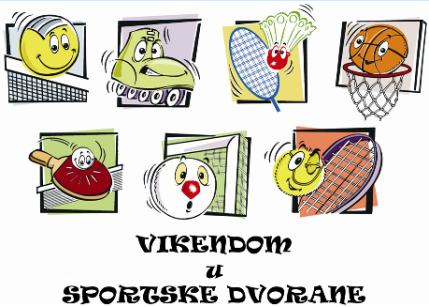 OSNOVNA ŠKOLA LUKA(školska godina 2016. / 2017.)  A- raspored(parni dopodne)SatiPonedjeljakSatiUtorakSatiSrijedaSatiPetakSatiSubota14:5015:35 14:50 15:35 Graničar(1. - 4. r.)      V- dvorana 14:50 15:35 14:50 15:35Odbojka(1. - 4. r.)V- dvorana8.008.45Nogomet(5. - 8. r.)V- dvorana15:4516:30 15:45 16:30        Odbojka(1. - 4. r.)V- dvorana 15:45 16:30          ESŠI  2. r.)      M- dvorana 15:45 16:30Nogomet(2.i 4.r.+boravak)V- dvorana8.459:30Nogomet(5. - 8. r.)V- dvorana16:4017:25          ESŠi  2. r.)      M- dvorana 16:40 17:25Nogomet(2.i 4.r.+boravak)V- dvorana 16:40 17:25Rukomet(1. - 4. r.)V- dvorana 16:40 17:25Graničar(1. - 4. r.) V- dvorana9:3010:15Međurazredna17:3018:15Nogomet(6. i 8. r.)V- dvorana 17:30 18:15Badminton(5.- 8. r)V- dvorana 17:30 18:15Nogomet(6. i 8. r.)V- dvorana 17:30 18:15Badminton(5. - 8. r.)      V- dvorana10:1511:00i 18:20 19:05 Rukomet/košarka(5. – 8. r.)V- dvorana 18:20 19:05 18:20 19:05Odbojka(5. - 8. r.)V- dvorana 18:20 19:05  11:00  11:45međuškolska  11:45  12:30        natjecanja34446